     РЕМОНТ МОСТА В СЕЛЕ СТАРОЕ ТИМОШКИНО ПО УЛИЦЕ                                           СВЕТЛЫЙ ПУТЬ 13.09.2018г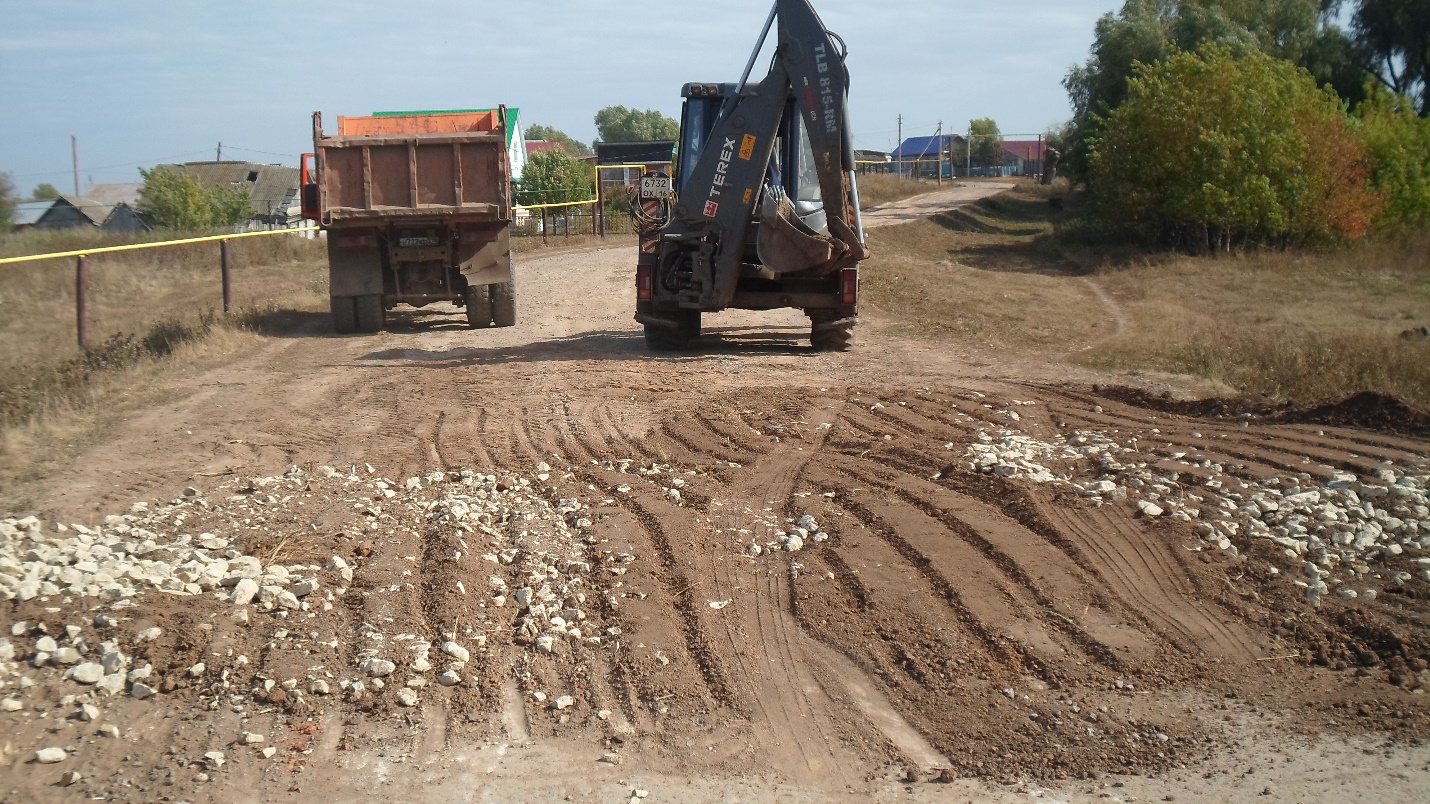 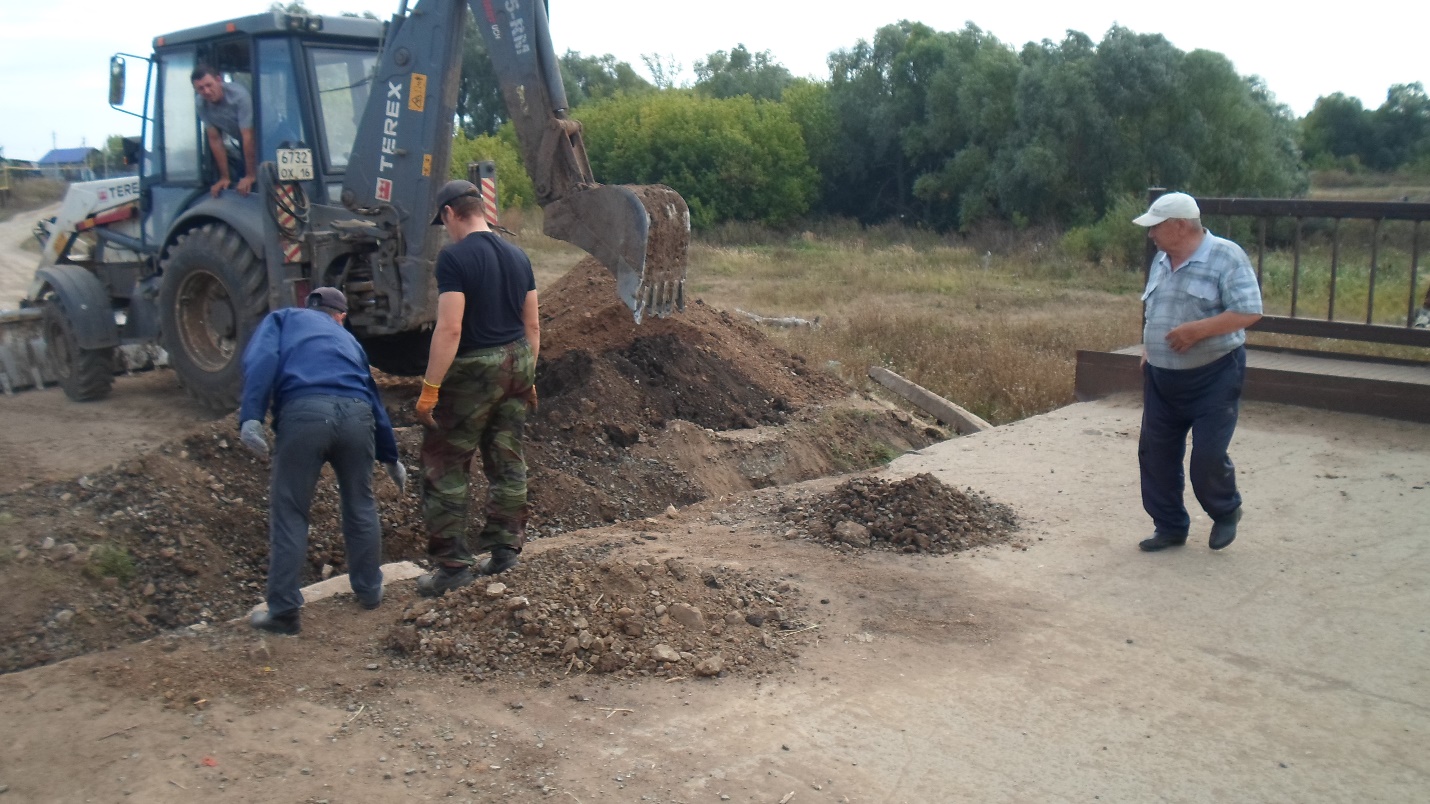 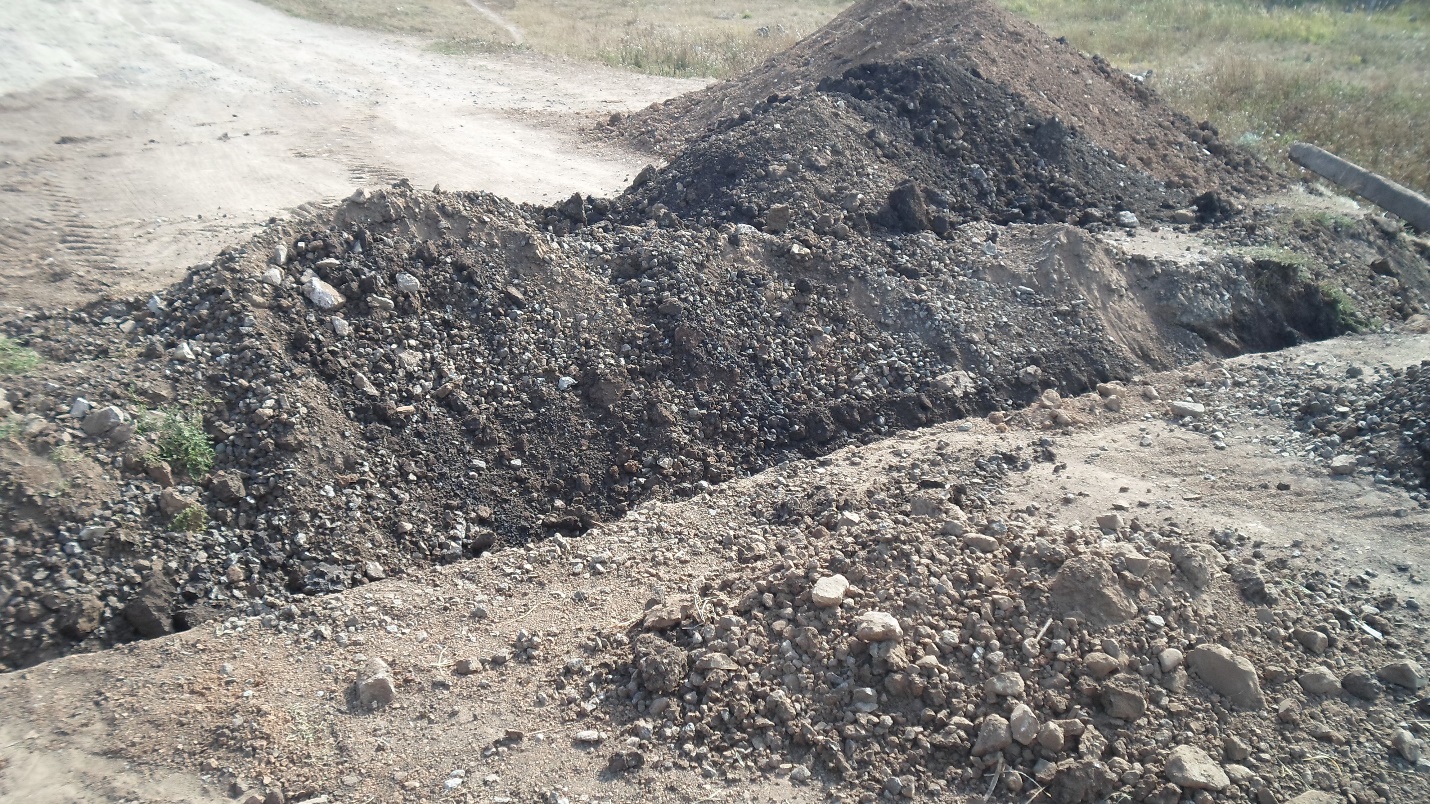 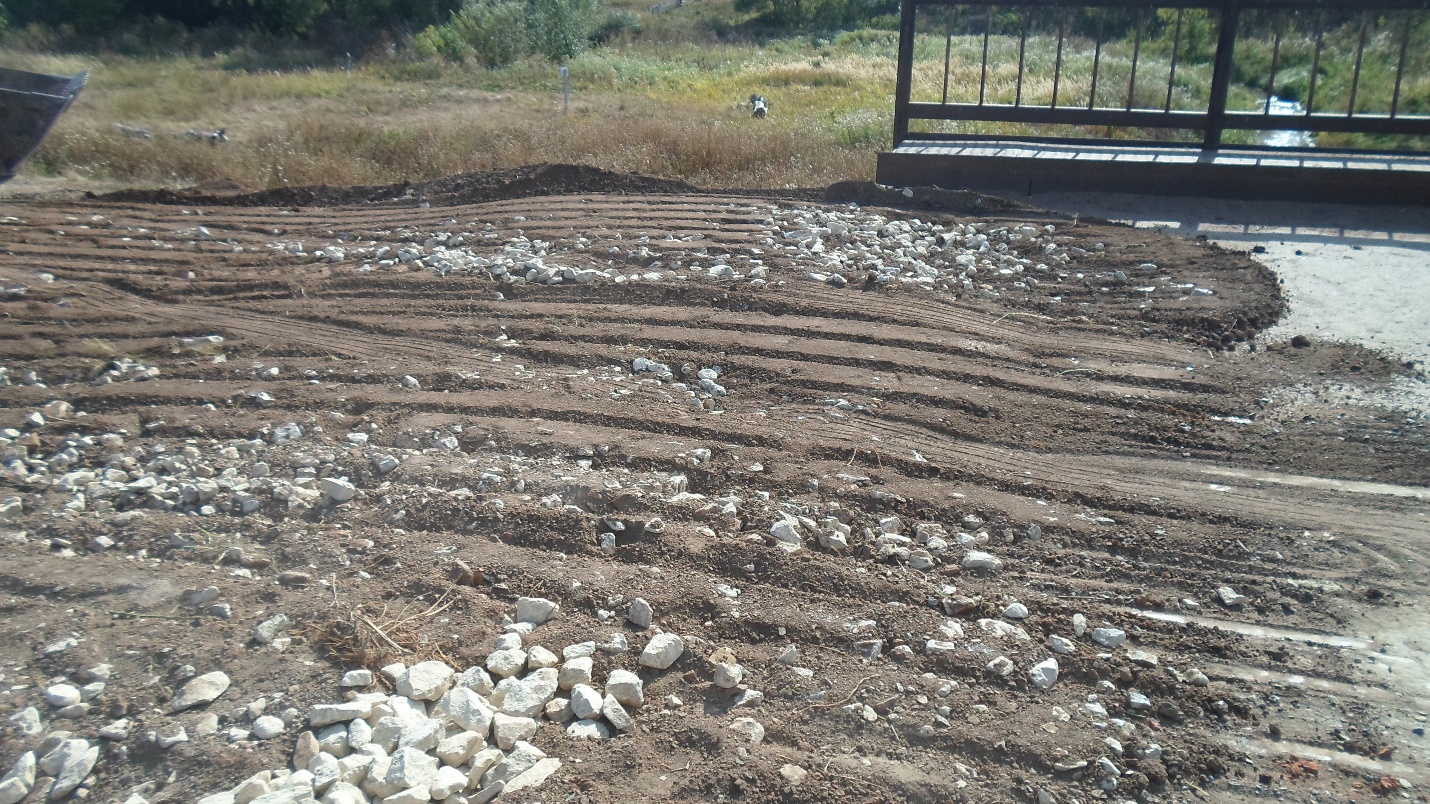 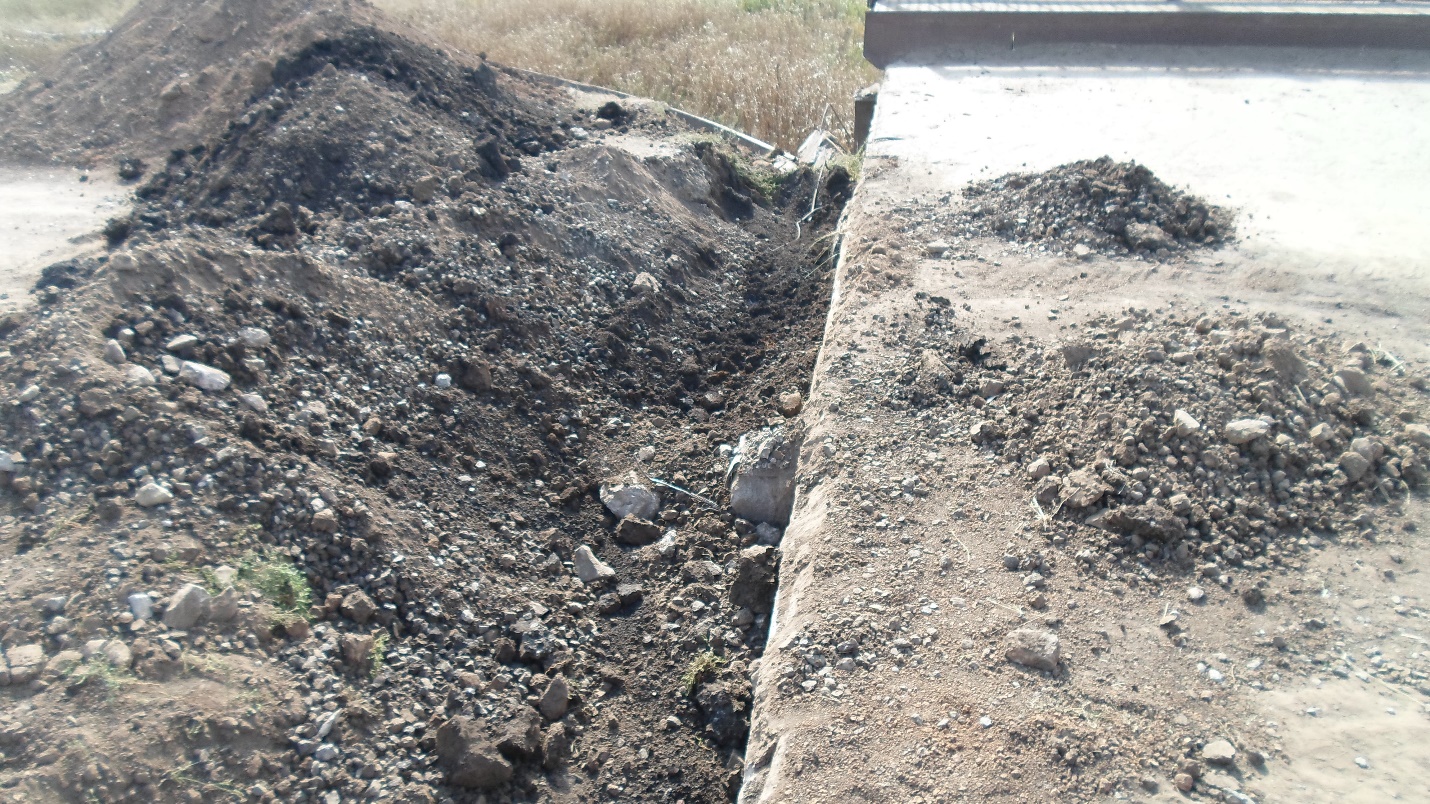 